Technische fiche Meneer Beer 2016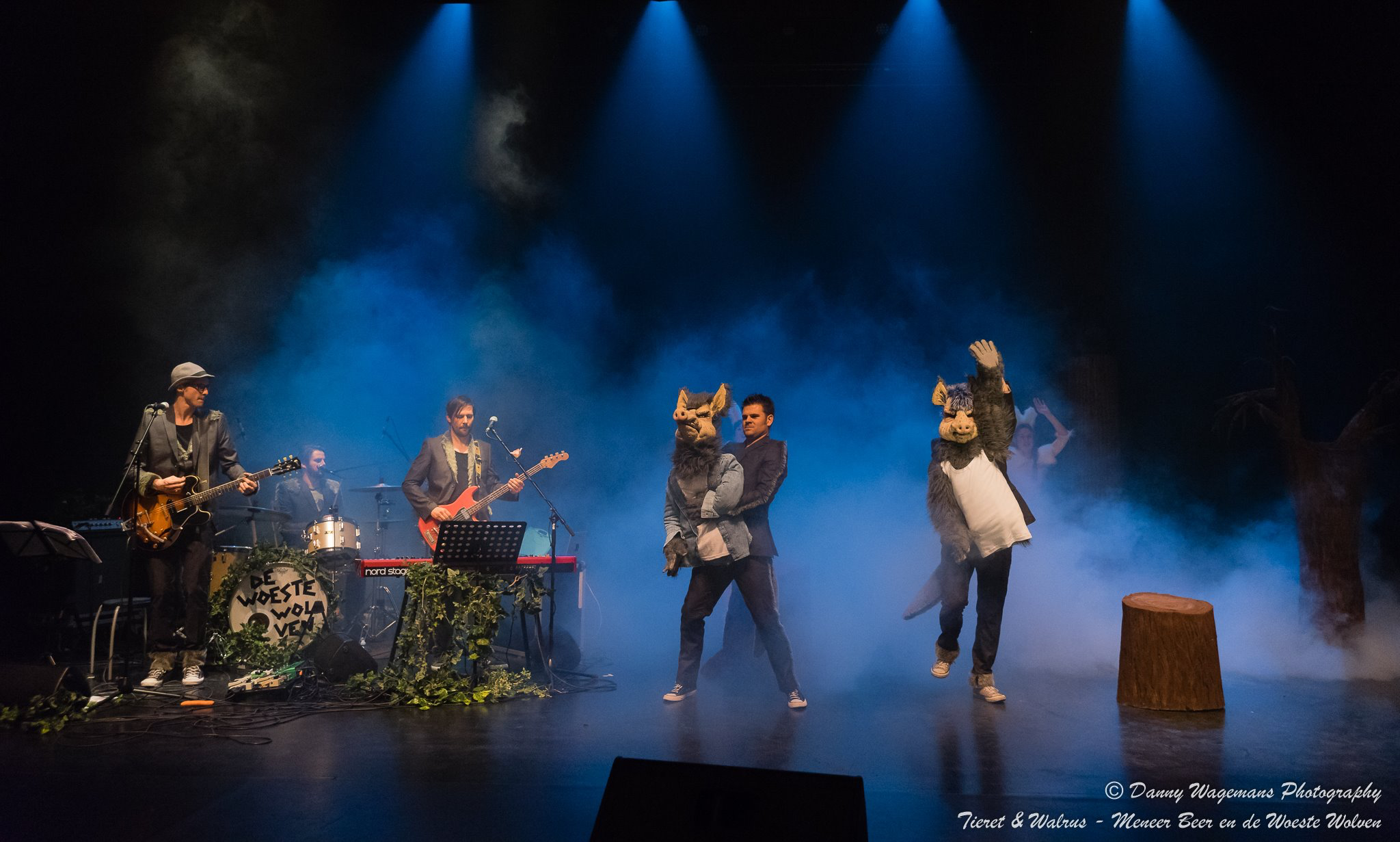 Start van decoropbouw en belichting na afspraak (minimum 4u voor de voorstelling).Twee techniekers (met technische kennis) ter plaatse om te helpen bij het in- en uitladen en de op- en afbouw. Decor - podium: Min.breedte 9m, min.diepte 8m, min.hoogte 5m.Zwarte vlakke ondergrond; afstopping in zwart.Hazer, rookmachine van het gezelschap.Gelieve alle rookmelders uit te zetten tijdens de voorstelling.Graag een trapladder +/- 2,5m hoog.Regie:Bediening licht en geluid vanuit de zaal. Bij regie vaste spanning,1x lichttafel (Tieret),1x mengtafel. (Tieret)Geluid:Mengtafel (GLD112 met stageblok en digisnake) wordt door het gezelschap meegebracht.4 draadloze microfoons (door het gezelschap meegebracht).Weergave via het geluidssysteem van de zaal.Indien centercluster aanwezig maken we hier graag gebruik van.2x monitor. 1 jardin,1 cour.4x monitor mee van het gezelschap7 grote zwarte KM statieven, 20 XLR kabelsMicroset mee van het gezelschap.LR kan genomen worden rechtstreeks op de FOH tafel ofwel JARDIN aan de stageblok. AUX lijn voor de 2 monitor vooraan steeds van de stageblok.Vaste spanning geluid JARDIN op podium, genoeg verdeelbakjes. Licht:Zie lichtplan bijlage.Licht te voorzien door de zaal. Movingheads,vloerlicht van gezelschap. Minimum 24 dimmers. DMX lijnen zie bijgevoegd planvaste spanning licht zie bijgevoegd planZaallicht dimbaar op dmx.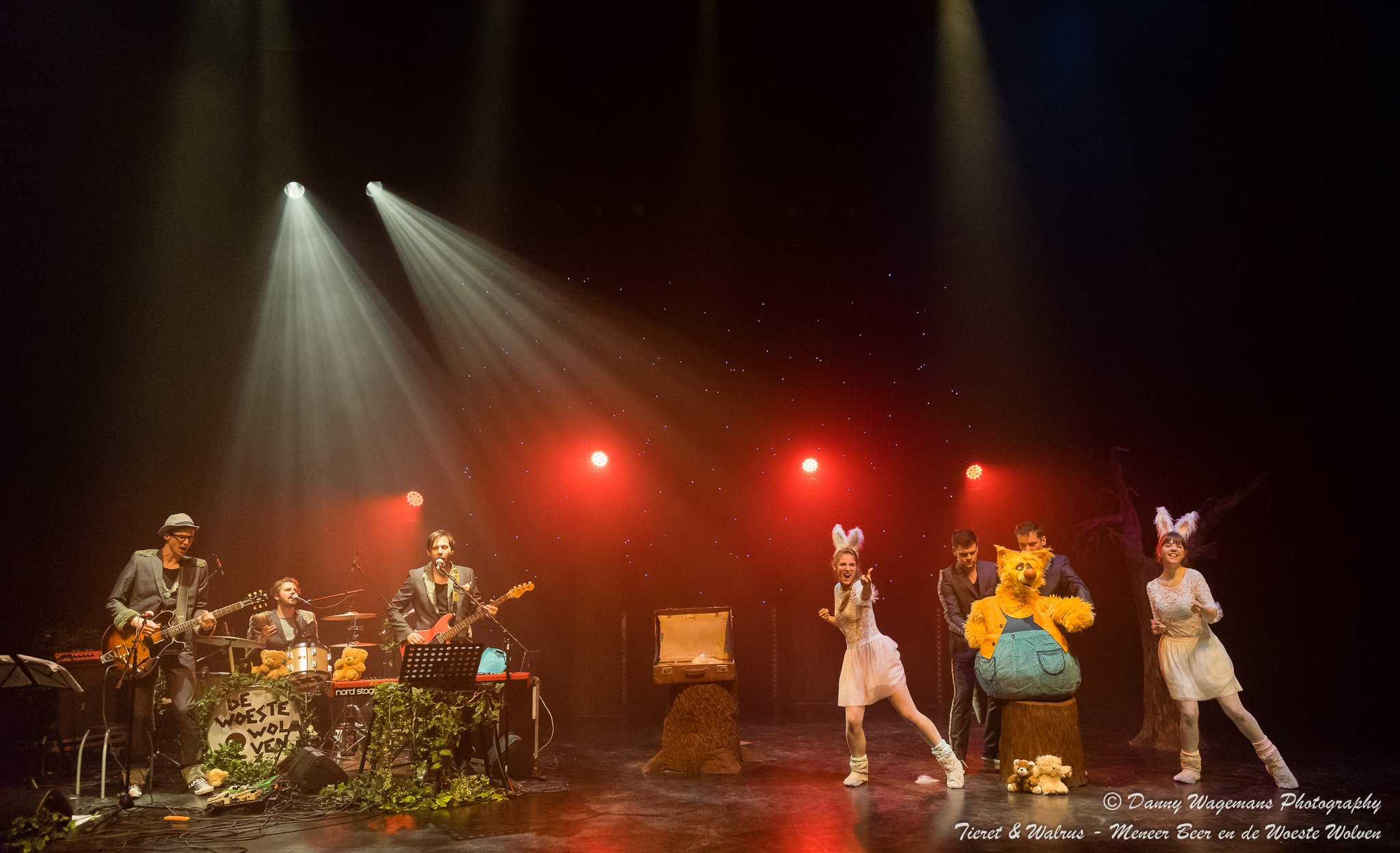 Spelers en verblijf:7 acteurs en 2 techniciVerwarmde kleedruimte met wasgelegenheid.Catering voor 9 personen: graag een warme middagmaaltijd, koffie, water en frisdrank.Gratis parking voor 2 verlengde camionettes en 2 auto’s.Vragen of opmerkingen:Technisch verantwoordelijke: Bart Mommerency 0477 476 526 mommerency.bart@gmail.com  (geluid) Bart Picavet bart.picavet@scarlet.be (licht)Praktische afspraken: Joost Van den Branden, +32/474/66/16/51 – info@tieret.be